              ((بسمه تعالی))                                تاریخ :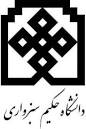 مدیر محترم امور مالی دانشگاه حکیم سبزواریبا سلام و احترام؛نظر به اینکه اینجانب نسبت به ثبت نام فرزندم                                                       در " دانشگاه کودکان حکیم سبزواری" اقدام کرده ام،  خواهشمند است دستور فرمایید نسبت به کسر شهریه دوره از حقوق اینجانب در ما ه های مرداد و شهریور 1401،  به میزان ماهانه 5.000.000 ریال دستور مقتضی صادر فرمائید. ضمناً مبلغ اولیه با کد رهگیری به شماره                       به حساب دانشگاه واریز گردید.                                                                                                                   با تشکر: نام و نام خانوادگی :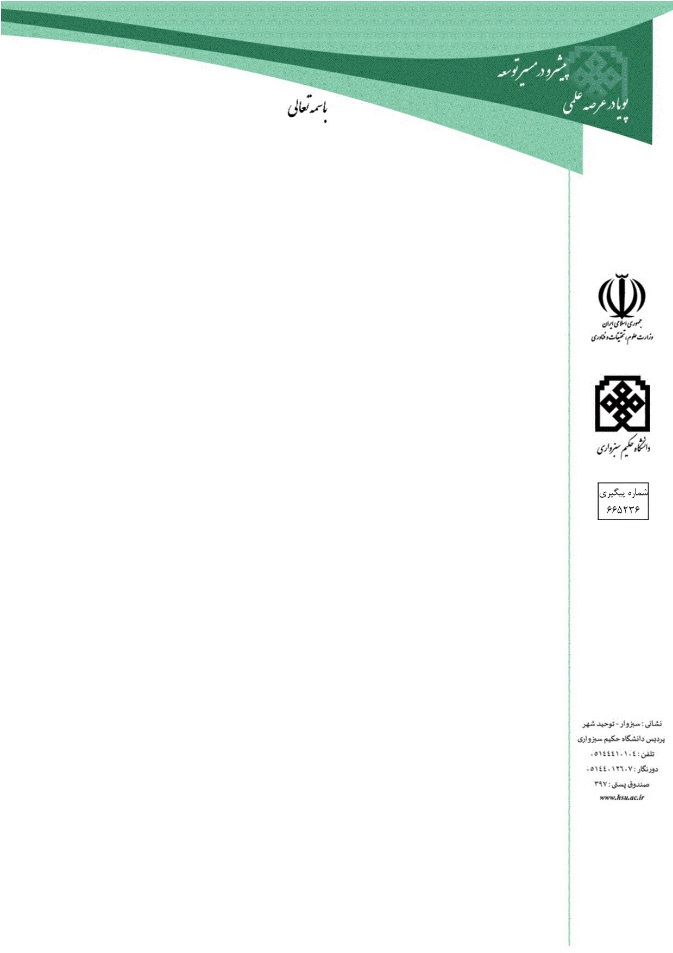 شماره ملی : محل خدمت در دانشگاه :